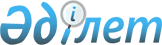 Об учреждении государственной стипендии Первого Президента Республики Казахстан - Елбасы в области культурыУказ Президента Республики Казахстан от 3 апреля 2000 года № 369.
      Сноска. Заголовок в редакции Указа Президента РК от 15.11.2016 № 370 (вводится в действие со дня его первого официального опубликования); с изменением, внесенным Указом Президента РК от 05.05.2017 № 471.

      Сноска. По всему тексту Указа слова "Лидера Нации" заменены словом "Елбасы" в соответствии с Указом Президента РК от 05.05.2017 № 471.
      В целях усиления государственной поддержки деятелей литературы и искусства в Республике Казахстан постановляю: Z060207 
      1. Учредить 75 ежегодных государственных стипендий Первого Президента Республики Казахстан – Елбасы в области культуры в размере 55-кратного месячного расчетного показателя в месяц.
      Сноска. Пункт 1 в редакции Указа Президента РК от 07.09.2020 № 404.


      2. Правительству Республики Казахстан ежегодно представлять на утверждение обновляемый по мере необходимости персональный состав лиц, выдвигаемых на соискание государственной стипендии Первого Президента Республики Казахстан – Елбасы в области культуры.
      Сноска. Пункт 2 в редакции Указа Президента РК от 15.11.2016 № 370 (вводится в действие со дня его первого официального опубликования).


					© 2012. РГП на ПХВ «Институт законодательства и правовой информации Республики Казахстан» Министерства юстиции Республики Казахстан
				
      Президент
Республики Казахстан
